					AGENDA	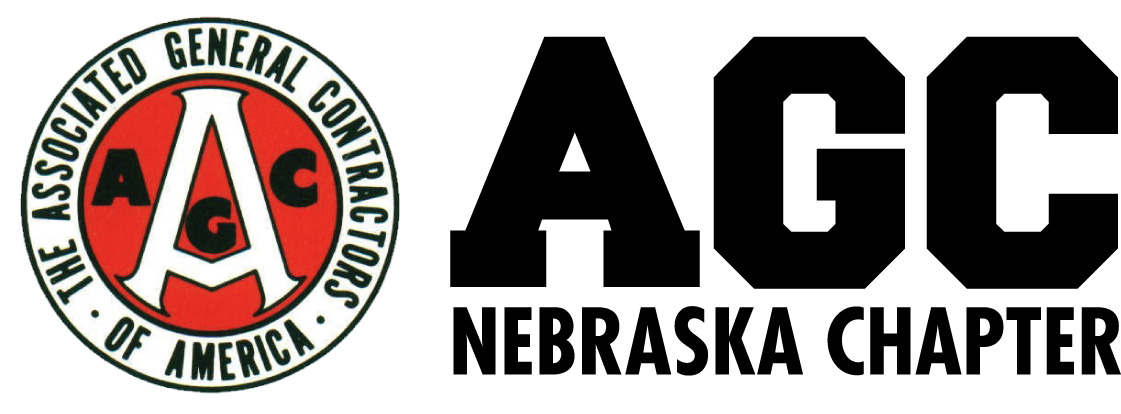 AGC/NDOT ___________ Meeting	LOCATION: 	DATE: TIME:  Action Items:Next Meeting:1:30Introductions1:40Item #1:  2:00Item #2:  2:15Item #3:  2:30Adjourn  